향균 폼 드레싱메디폼®실버[형상 및 구조]본 제품은 창상의 오염을 방지하고 상처보호를 목적으로 사용되는 폴리우레탄 폼 형태의 창상피복재로 향균효과가 있는 설파디아진은 크림이 도포되어 상처부위의 세균증식을 억제하는 향균력을 지닙니다. 반투과성으로 수분증발을 조절해 주는 폴리우레탄 필름 외부층과 창상부위의 분비물을 흡수하고 상처를 보호하는 폴리우레탄 폼 흡수층이 있어 보습환경으로 유지시켜 줍니다. 드레싱표면이 상처에 들러붙지 않아 교환이 용이하고, 딱지를 만들지 않아 창상치유를 촉진하는 환경을 제공합니다. [사용목적]창상의 오염방지 및 보호를 위해 사용하며 하지궤양, 욕창, 화상 및 외과적 상처 등에 사용합니다.[사용 및 조작 방법]사용전의 준비사항1) 본 제품은 멸균된 상태로 공급되므로 포장재질의 파손이 없고 유효기간이 지나지 않은 멸균된 제품만을 사용하여야 합니다. 2) 제품의 사용 전, 후에는 손을 깨끗이 씻어야 합니다.3) 사용설명서를 잘 읽은 후 사용해야 합니다.사용방법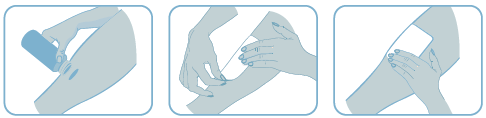 1) 상처부위를 흐르는 물이나 생리식염수로 깨끗이 씻습니다. 단, 감염된 상처에 소독액을 사용하는 경우 소독액이 남지 않도록 멸균된 생리식염수로 씻습니다.2) 상처부위의 크기보다 큰 폼 사이즈의 제품을 선택한 후 제품의 포장을 개봉하여 핀셋 등을 이용하여 창상피복재를 꺼낸 후 이형 필름을 벗겨냅니다.3) 준비된 핀셋 등을 이용하여 상처부위를 완전히 덮을 수 있도록 주의하면서 제품의 보호필름이 붙어있던 명이 피부에 닿게 붙입니다.4) 접착성 드레싱이나 탄력 붕대 등을 이용하여 제품을 고정시킵니다. 이때 피부의 자극을 줄 수 있으므로 너무 단단히 붙이지 않도록 한다.5) 창의 삼출액이 많고, 누출이 예상되는 경우에는 자주 교환해 주고, 삼출액의 누출이 없으며 감염의 임상적 징후가 없는 경우에는 3~4일 사용 후에 교환합니다. 보관 및 관리방법1) 본 제품은 일회용으로 재사용을 금합니다.2) 고온, 다습한 곳을 피하고 실온 보관합니다.3) 직사광선이 쪼이지 않는 곳에 보관합니다.사용할 때 주의사항1) 금기사항① 본 제품을 적절하게 사용할 수 없는 의학적 요인이 있는 환자에게는 적용하지 마십시오.② 본 제품의 사용 중 발진, 발열, 알레르기 반응이나 감염증상이 있을 경우에는 사용을 금하고, 의사나 약사의 지시에 따라 적절한 조치를 받도록 합니다.③ 핵 황달이 일어날 가능성이 있으므로, 임신말기, 초산아, 초산아 또는 생후 1개월 이내의 신생아에게는 사용하지 마십시오.2) 부장용: 가려움증(홍조, 염증), 피부표백, 알레르기 반응3) 경고 또는 주의사항① 본 제품은 멸균되어 있으므로 상처 접촉면의 오염에 주의하며 개봉 후 바로 사용하십시오② 의사나 약사와 상의한 후에 사용해야 합니다.③ 가려움증 (홍조, 염증), 피부표백, 알레르기 반응들이 나타날 경우 전문의와 상의하십시오.④ 멸균팩이 개봉 또는 파손되어 있는 것은 사용하지 마십시오⑤ 출혈이 심한 상태에서는 지혈처치 후 사용해야 합니다.⑥ 감염된 창상 (발적, 종창, 동통, 열감, 강한 악취 및 노의 배출 등의 증상이 있는 창상)에는 이물이나 농, 괴사조직과 같은 세균증식의 원인을 제거한 후 사용해야 합니다.⑦ 본 제품은 일회용 제품이므로 재사용을 금하고, 사용한 제품은 다른 병원 폐기물고 함께 폐기 처분하십시오⑧ 이 제품에 과민증의 기왕력이 있는 환자에게는 신중히 사용해야 합니다.⑨ 6인산 포도당 탈수소 효소가 부족한 사람에게 이 제품을 사용하면 용혈현상이 나타날 수 있으므로 신중히 사용해야 합니다.⑩ 임부의 경우에는 화상부위가 전체의 20%이상이거나 의사의 판단이 태아의 위험보다 치료가 급선무라고 인정될 때 한해서 사용해야 합니다.⑪ 간 또는 신기능이 손상되어 약물의 배설이 감소되면 축적될 수 있으므로 본 제품의 사용을 중지해야 합니다.⑫ 본 제품과 국소용 단백질 분해효소제를 함께 사용할 경우 은(Silver)으로 인한 효소의 불활성화가 야기될 수 있습니다. ⑬ 본 제품의 1% Silver Sulfadiazine의 첨가제로 함유된 프로필렌 글리콜에 의하여 알레르기를 일으킬 수 있으므로 이 성분에 과민하거나 알레르기 전력이 있는 사람은 사용 전에 의사 또는 약사와 상의하십니다. [품 목 명] 향균성창상피복재[형    명] 별도 표기[저장방법] 실온보관[사용기한] 별도 표기 (제조일로부터 36개월)[포장단위] 별도 표기